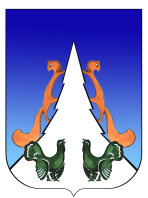 Ханты-Мансийский автономный округ – ЮграСоветский районгородское поселение АгиришА Д М И Н И С Т Р А Ц И Я628245, Ханты-Мансийский автономный округ-Югра, телефон:(34675) 41233Тюменской области, Советский районп. Агириш ул. Винницкая 16факс: (34675) 41233 						эл.адрес: agirish@sovrnhmao.ruПОСТАНОВЛЕНИЕ «11» декабря 2023 г. 							№ 315 /НПАО внесении изменений в постановление администрации городского поселения Агириш от 04.09.2013 № 169/НПА «Об утверждении Порядка размещения сведений о доходах, расходах, об имуществе и обязательствах имущественного характера лиц, замещающих муниципальные должности, должности муниципальной службы администрации городского поселения Агириш, и членов их семей на сайте администрации городского поселения Агириш и предоставления этих сведений средствам массовой информации для опубликования»В соответствии с Федеральным законом от 25.12.2008 № 273-ФЗ «О противодействии коррупции», Федеральным законом от 31.07.2020 № 259-ФЗ «О цифровых финансовых активах, цифровой валюте и о внесении изменений в отдельные законодательные акты Российской Федерации», постановлением Губернатора Ханты-Мансийского автономного округа – Югры от 21.08.2013 № 106 «О Порядке размещения сведений о доходах, расходах, об имуществе и обязательствах имущественного характера отдельных категорий лиц и членов их семей на едином официальном сайте государственных органов Ханты-Мансийского автономного округа - Югры и предоставления этих сведений общероссийским и окружным средствам массовой информации для опубликования», Уставом городского поселения Агириш: Внести в постановление администрации городского поселения Агириш от 04.09.2013 № 169/НПА «Об утверждении Порядка размещения сведений о доходах, расходах, об имуществе и обязательствах имущественного характера лиц, замещающих муниципальные должности, должности муниципальной службы администрации городского поселения Агириш, и членов их семей на сайте администрации городского поселения Агириш и предоставления этих сведений средствам массовой информации для опубликования» следующие изменения: В приложении к постановлению:Подпункт «г» пункта 2 изложить в следующей редакции:« г) сведения об источниках получения средств, за счет которых совершены сделки (совершена сделка) по приобретению земельного участка, другого объекта недвижимого имущества, транспортного средства, ценных бумаг (долей участия, паев в уставных (складочных) капиталах организаций), цифровых финансовых активов, цифровой валюты, если общая сумма таких сделок (сумма такой сделки) превышает общий доход служащего (работника) и его супруги (супруга) за три последних года, предшествующих отчетному периоду.»;Подпункт «б» пункта 4 изложить в следующей редакции:« б) муниципальных служащих АГП Агириш, замещающих должности муниципальной службы в АГП Агириш.»;В пункте 6 слова «главным специалистом по вопросам муниципальной службы и кадровой политики» заменить словами «главным специалистом муниципальной службы и кадровой политики»; В пункте 7 слова «Главным специалистом по вопросам муниципальной службы и кадровой политики» заменить словами «Главным специалистом муниципальной службы и кадровой политики»;В пункте 8 слова «Главный специалист по вопросам муниципальной службы и кадровой политики» заменить словами «Главный специалист муниципальной службы и кадровой политики».Приложение к Порядку изложить в новой редакции (приложение).Опубликовать настоящее постановление в бюллетене «Вестник городского поселения Агириш» и разместить на официальном сайте администрации городского поселения Агириш.Настоящее постановление вступает в силу с момента официального опубликования и распространяется на правоотношения, возникшие с 01.01.2023 года.Контроль исполнения настоящего постановления оставляю за собой.Глава городского поселения Агириш                                                             И.В. ЕрмолаеваПриложение к постановлениюадминистрации городского поселения Агиришот «11» декабря 2023 г. № 315/НПАСведенияо доходах, расходах, об имуществе и обязательствах имущественного характера_________________________________________(полное наименование должности)за период с 1 января по 31 декабря _____ года<*> - по письменной просьбе лица, предоставляющего сведения о доходах, расходах, об имуществе и обязательствах имущественного характера, отдельной строкой указывается в том числе сумма дохода, полученного от продажи имущества либо осуществления иной деятельности в соответствии с федеральным законодательством;<**> - информация об источниках получения средств, за счет которых совершены сделки (совершена сделка) по приобретению земельного участка, другого объекта недвижимого имущества, транспортного средства, ценных бумаг (долей участия, паев
в уставных (складочных) капиталах организаций), цифровых финансовых активов, цифровой валюты, если общая сумма таких сделок превышает общий доход данного лица и его супруги (супруга) за три последних года, предшествующих отчетному периоду.Декларированный годовой доходза отчетный год (руб.)< * >Перечень объектов недвижимого имущества и транспортных средств, принадлежащих 
на праве собственности (источники получения средств, 
за счет которых совершена сделка) <**>Перечень объектов недвижимого имущества и транспортных средств, принадлежащих 
на праве собственности (источники получения средств, 
за счет которых совершена сделка) <**>Перечень объектов недвижимого имущества и транспортных средств, принадлежащих 
на праве собственности (источники получения средств, 
за счет которых совершена сделка) <**>Перечень объектов недвижимого имущества и транспортных средств, принадлежащих 
на праве собственности (источники получения средств, 
за счет которых совершена сделка) <**>Перечень объектов недвижимого имущества, находящегося
 в пользованииПеречень объектов недвижимого имущества, находящегося
 в пользованииПеречень объектов недвижимого имущества, находящегося
 в пользованииСведенияоб источниках получения средств,за счет которых совершена сделка 
по приобретению ценных бумаг (долей участия, паев в уставных (складочных) капиталах организаций), цифровых финансовых активов, цифровой валюты <**>Декларированный годовой доходза отчетный год (руб.)< * >вид объектов недвижи-мостипло-щадь(кв.м.)страна распо-ло-жениятранспорт-ные средства(вид, марка)вид объектов недвижи-мостипло-щадь(кв.м.)страна распо-ло-женияСведенияоб источниках получения средств,за счет которых совершена сделка 
по приобретению ценных бумаг (долей участия, паев в уставных (складочных) капиталах организаций), цифровых финансовых активов, цифровой валюты <**>Фамилия, имя, отчество лица, замещающего соответствующую должностьСупруга (супруг) (без указания персональных данных)Несовершеннолетний ребенок (без указания персональных данных)